Приложение 1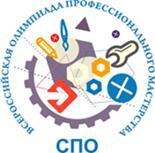 к Порядку  проведения регионального этапа Всероссийской олимпиадыпо укрупненной группе специальностей  СПО 44.00.00 Образование и педагогические наукина базе БПОУ ВО «Вологодский педагогический колледж»ЗАЯВКАна участие в региональном этапе Всероссийской олимпиады профессиональногомастерства обучающихся по специальностям среднего профессионального образования(УГС 44.00.00 Образование и педагогические науки)в 2019 годуРуководитель ПОО                      подпись                                                                                            ФИОМПФамилия, имя, отчество участникаНаименование  образовательной организацииНаименование специальности СПО, курс обучения, изучаемый иностранный языкФамилия, имя, отчество сопровождающего